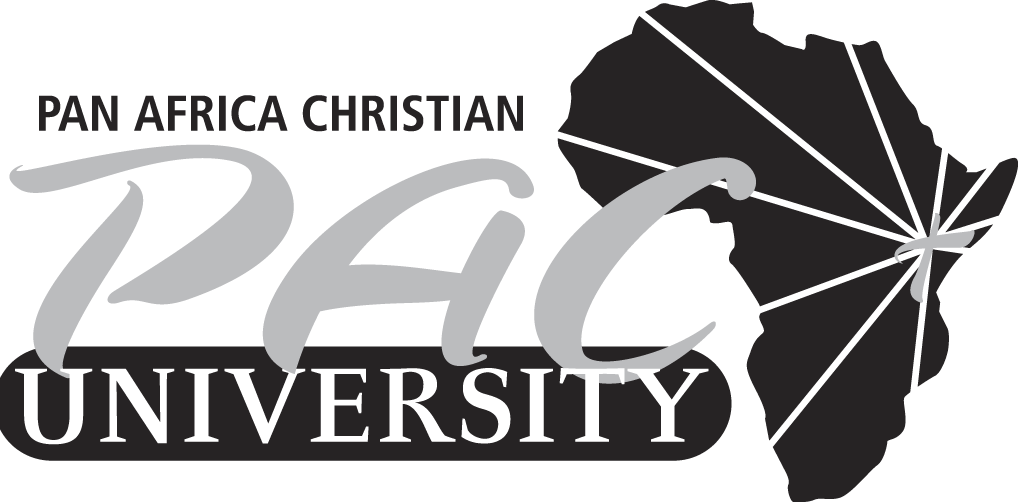 PAN AFRICA CHRISTIAN UNIVERSITY			BACHELOR OF COMMERCEEND OF TERM EXAMINATIONDEPARTMENT: BUSINESSCOURSE CODE: BCM 103/BIT 103/BUS 2143 (ROYSAMBU EVENING)COURSE TITLE: FINANCIAL ACCOUNTING 1 EXAM DATE:  6th DECEMBER 2017TIME: 5.30pm-8.30pmINSTRUCTIONSRead all questions carefully before attempting.Answer any Five Questions and question ONE is COMPULSORYWrite your student number on the answer booklet provided.QUESTION ONEDefine Financial Accounting							 (2 Marks)Discuss three functions of Financial Accounting. 				(6 Marks)Explain the meaning of the following accounting errors giving examples in each case.
Error of commission 							(3 Marks)Error of Omission 							(3 Marks) Error of principle							 (3 Marks)Compensating error							(3 Marks)The following transactions were extracted from the books of Davis a sole trader during the month of July 2015. July:
1st  	 Started business with sh. 50,000 in bank and sh. 10,000 cash.
2nd  	Bought stationery by cheque sh. 750
3rd 	 Bought goods on credit from smart sh. 21,000
4th  	Sold goods for cash sh. 3,400
5th  	Paid insurance by cash sh. 2,900
7th  	Bought a computer on credit from Hott. Sh. 7,000
8th 	 Paid expenses by cheque sh. 320
10th  	Sold goods on credit to Biggins sh. 6,300
11th  	Returned goods to Smart sh. 5,500
14th	 Paid wages by cash. Sh. 2,100
17th  	Paid rent by cheque sh. 2,250
20th  	Received a cheque sh. 4,000 from Biggins
21st   	Paid Hott by cheque 7,000
23rd 	 Bought stationary on credit from News Ltd 1,250
31st  	Sold goods on credit to F Tank sh. 6,405. RequiredPrepare ledger accounts from the following transactions 			(15 Marks)Extract a trial balance from the ledger balances 				(5 Marks)
QUESTION TWOHighlight the advantages of a petty cashbook 				(3 Marks)Isaac maintains a petty cash book on the imprest system, the imprest being sh. 30,000. The following transactions took place in April 2014.
April
1st 	 Received imprest from the cashier of sh. 30,000
3rd 	 Bought postage stamps of sh. 2,000
 4th 	Paid sh. 4,000 for Peters account in purchases ledger
7th 	 Bought stationery sh. 5,000
8th 	 Paid traveling allowance to S. Otieno an employee sh 4,000
10th 	 Paid window cleaning expenses sh 6,000
12th 	 Paid Lenana’s account in the purchases ledger sh. 5,000
14th 	 Paid subscription for trade association sh 2,000
17th 	 Paid Office cleaning expenses shs. 2,000
18th 	 Received sh. 30,000 from the cashier
20th 	 Paid S. Otieno for traveling expenses sh. 10,000
22nd 	 Bought electric light bulbs sh. 2,000
25th 	 Paid Lenana’s account in the purchases ledger sh 2,500
28th 	 Paid traveling expenses sh 1,000
30th 	 Paid for sugar, tea and milk sh. 3,000
RequiredPrepare a petty cashbook from the above transactions and balance it off, showing the reimbursement required to restore the imprest on 1 May 2014 		(12 Marks)QUESTION THREEMiss Adam’s Trial balance as at 31st December 2014 is as follows						DR				CRCash in hand					295,000			-	Debtors 					12,300,000			-Purchases					92,100,000			-Return inwards & Return outwards		550,000			307,000Carriage inwards				215,000			-Creditors 					-				9,370,000Stock 31/12/13 				23,910,000			-Motor van 					4,100,000			-Office equipment 				6,250,000			-Carriage outwards 				309,000Sales 						- 				130,900,000Capital 					- 				22,535,000Cash at bank 					3,115,000			-Motor expenses 				1,630,000			-Insurance 					492,000			-Office expenses 				1,377,000			-Sundry expenses 				284,000			-Rent expenses 					2,970,000			-Telephone charges 				405,000			-Salaries and wages 				12,810,000 									163,112,000			163,112,000Stock as at 31st December 2014 was valued at Shs. 27,475,000.RequiredPrepare a trading, profit and loss account for the year ended 31st December 2014.( 10 Marks )Balance sheet as at that date. 							(5 Marks)QUESTION FOURHighlight three functions of a cashbook.					(3 Marks)The following are information obtained from M .Suppliers  books for the month of March 2015.1st March	 Balances brought forward: Cash shs 23,000; Bank shs 475,600.2nd March 	The following paid their accounts by cheque, in each case deducting 5 percent         			discounts: R Burton shs 14,0000; E Taylor shs 22,000; R Harris shs 80,0000.4th March 	 Paid rent by cheque shs 12,000.	6th March  	J. Cotton lent us shs 100,000 paying by cheque.8th March 	We paid the following accounts by cheque in each case deducting a 2 ½ per cent cash discount: N Black shs 36,000; P Towers shs  48,000; C Rowse shs 30,000.10th March 	Paid motor expenses in cash 4,400.12th March 	 Hankins pays his account of 7,700, by cheque shs7,400, deducting shs 300 cash     discount.15th March	 Paid wages in cash 16,000.18th March 	The following paid their accounts by cheque, in each case deducting 5 per cent        cash discount: C Winston 26,000; R Wilson & Son shs 34,000; H Winter shs  46,000.21st March	 Cash withdrawn from the bank shs 35,000 for business use.24th March	 Cash Drawings shs 12,000.25th March 	Paid T Briers his account of shs 14,000, by cash after  having deducted shs 700 cash discount.29th March  	Bought fixtures paying by cheque shs 65,000.“	31st March 	Received commission by cheque 8,800RequiredPrepare a three column cash book indicating clearly the discounts columns.  	(12 Marks)		QUESTION FIVE The following trial balance was extracted from the books of Cheka Business, a sole trader in Mombasa. 
						Trial balance 					As at 31st December 2016The following information was also provided: 
KSh.350 is accrued for heat & light. KSh.620 has been prepaid for rent and rates. Depreciation is to be provided for the year as follows. Equipment - 10% on cost 

Motor vehicle - 20% on cost Closing stock was valued KSh.16,480. Required  Prepare the Income Statement for the year ended 31st December 2013.	 (9 Marks)Prepare a Balance Sheet as at 31st December 2013. 				(6 Marks)QUESTION SIXThe trial balance of Upima Traders prepared as at 31st March, 2010 failed to agree and the differences which was 282,000 were placed on the credit side  of the suspense account.The following errors were subsequently discovered:Furniture bought for sh. 30,000 was entered in the purchases account.Sales were under cast by sh. 18,000Goods returned by a customer worth sh. 3,000 had not been posted to the account of the debtorCash drawings of sh. 5,000 were omitted from the books.Goods bought on credit for sh. 12,000 were entered in the account of a creditor as sh.21, 000.A personal motor vehicle worth sh. 270,000 was converted to business use during the year but was only recorded in the motor vehicles account.Prepare:Journal entries to correct the above errors				 (10 Marks) Suspense account duly balanced					 (5 Marks)PARTICULARSDRCRSales --427,726Purchases 302,419-Carriage inwards476-Carriage outwards-829Wages and salaries64,210-Rates and rent12,466-Heat and lighting4,757-Stock at 1st Jan 201515,310-Drawings 21,600-Equipment at cost103,000-Motor van at cost 43,270-Provision for depreciation: Equipment -22,250Provision for depreciation: Motor van-5,920Debtors and creditors50,63341,792Bank 3,295-Sundry expenses8,426-Cash 477Capital -122,890626,873626,873